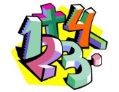 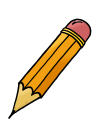 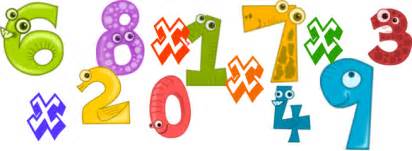 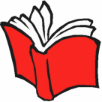 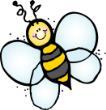 Maths ActivitiesIt was great to hear that you all have been working hard on your maths whether that is through the White Rose videos, BBC Bitesize or Mathletics! This work is to last you two weeks. These topics are from the White Rose alternative plan as we have already completed their fractions work.Week beg 15th June: Click the purple box to download the alternative plan or click this link. https://wrm-13b48.kxcdn.com/wp-content/uploads/2020/06/Y3-Week-7-Alternative-Plan.pdf 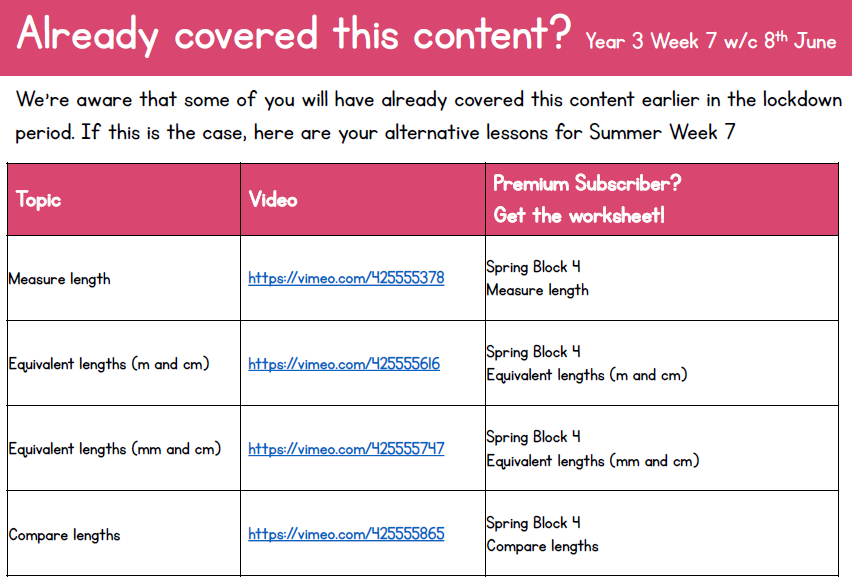 Click on the links provided on your online version to watch the videos and I have included the corresponding worksheets in the extra resources.  Week beg 22nd June: You still have the option to go on Mathletics and Education City and these will match up to the measurement topics. https://login.mathletics.com/  https://www.educationcity.com/ Extra Maths Gameshttps://play.prodigygame.com/  - Pokemon style game with maths questions!https://play.edshed.com/ - practise your number bonds, power of 10 and addition and subtractionwww.topmarks.co.uk –interactive gameshttps://www.oxfordowl.co.uk/for-home/kids-activities/fun-maths-games-and-activities/#maths-7-9 – games and activities https://www.mathswithparents.com/KWeb?startTime=1584558592239#menu584883 – Free access to parents – videos and activities across the maths curriculum. Times Table ActivitiesI have had a few questions about the expectations of times tables in Year 3 so to make you all aware by the end of Year 3 children should be able to know (off by heart and in any order) the 2,3,10,3,4 & 8 times tables. Year 4’s are expected to know all of their times tables by the end of the year ready for the National Multiplication Check.  https://play.ttrockstars.com/auth/school - Times Table Rock Stars is a great way to practise your times tableshttps://www.timestables.co.uk/ - Learn and practise https://www.topmarks.co.uk/maths-games/7-11-years/times-tables https://www.oxfordowl.co.uk/for-home/maths/help-with-times-tables/ Literacy ActivitiesFor this next set of Home Learning we are focusing on story writing. I would like you to plan and write a story with an environmental theme. I have chosen the theme of climate change and the melting icecaps. See the topic activities for some research ideas on the melting ice caps. 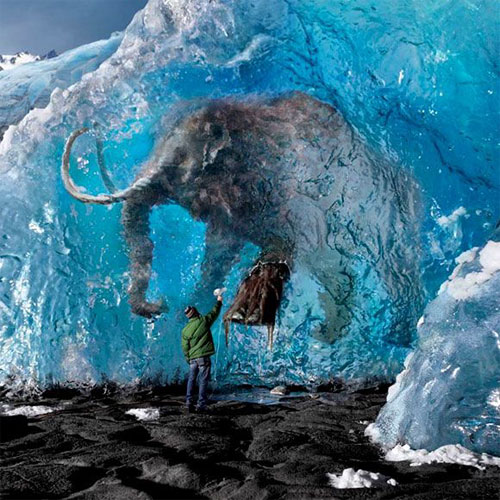 See extra resources for a planning sheet. Can you add conjunctions to your story? https://www.bbc.co.uk/cbbc/findoutmore/blue-peter-apply-for-a-green-badge 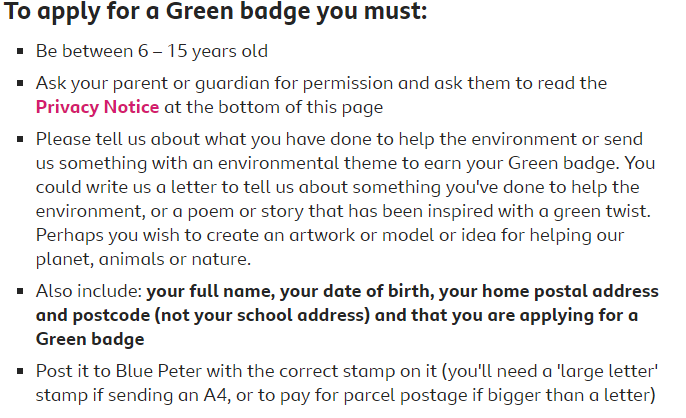 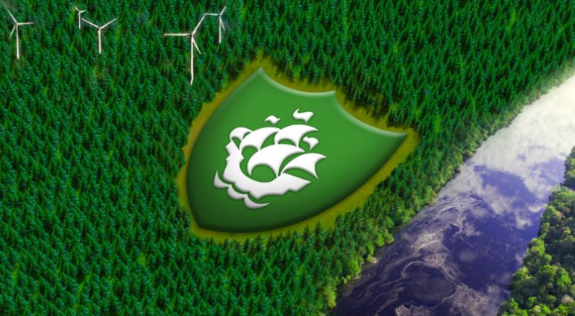 Spelling Punctuation and Grammar ActivitiesIn the Extra resources find some worksheets on conjunctions. Fairy Tale sentences and Cameron’s Conjunction Challenge. Try to add some of these into your story writing. You have a list of words in your planner than you need to know by the end of Year 4. Learn some of these that you did not know before. Find them in a dictionary and write them in a sentence.  https://go.educationcity.com/  - Log in and select classwork to find a selection of SPaG activities to complete. https://www.topmarks.co.uk/english-games/7-11-years/spelling-and-grammar - A selection of different games and activities to help you learn and practise SPaG topics. https://www.bbc.co.uk/bitesize/dailylessons - If you want to extend your learning this is a great resource which may teach new concepts but also revisits previously learned material and is a great way to refresh your knowledge whilst on lockdown. Topic activities – Climate changeExtras!Father’s Day Activities – See Father’s Day resourcesIf you want some extra PE resources these are things we use in class;https://www.cosmickids.com/ - Yoga https://www.youtube.com/watch?v=gCzgc_RelBA – Just Dancehttps://www.youtube.com/watch?v=mhHY8mOQ5eo – Joe Wicks Fitness videoWatch WWF presentation on climate change.https://www.wwf.org.uk/sites/default/files/2016-11/WWF_KS2_Lesson1_Presentation_v3.pdf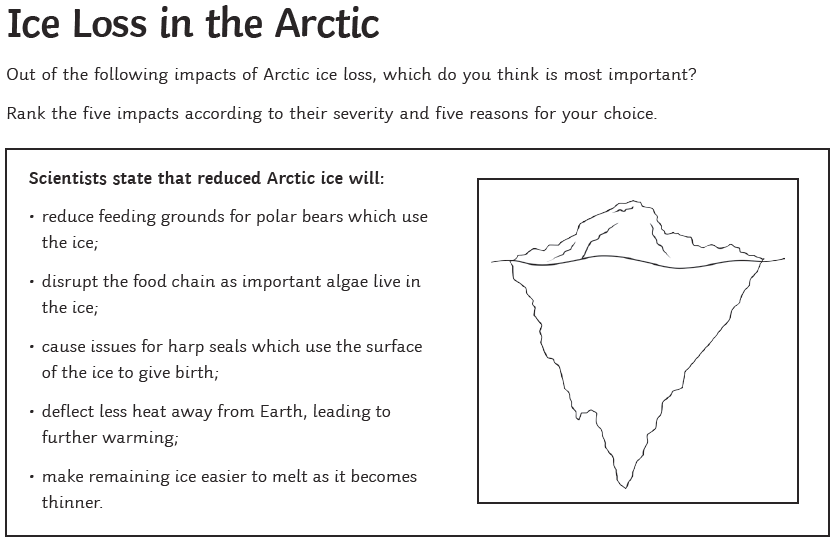 Artic animal word searchSee extra resources The Tantrum that Saved the World – Megan Herbert & Michael E MannStory ends at 12min 30Sec – the rest of the book is information. https://www.youtube.com/watch?v=eIK1HZZtsw8 Art – Make some art that links to climate change or the melting of the ice caps. Find some examples in the extra resources. 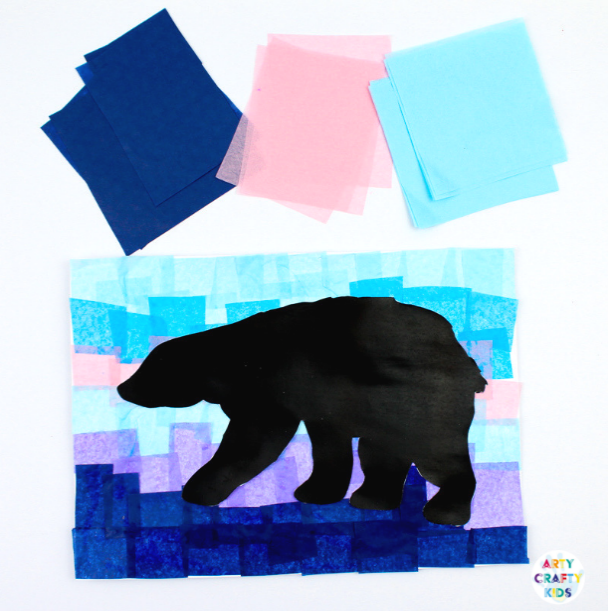 Can you make a PowerPoint or fact file to present your information? 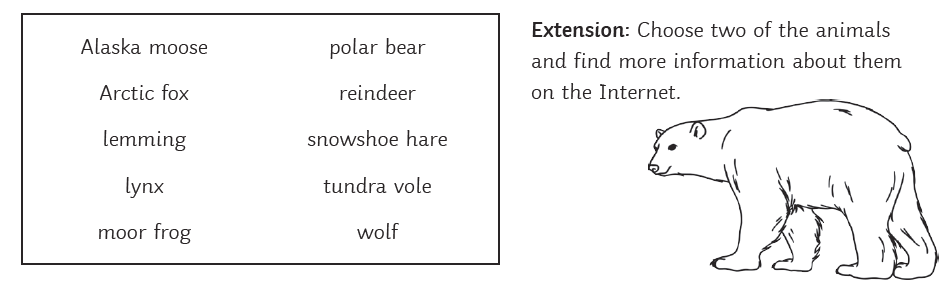 Can you make a PowerPoint or fact file to present your information? Art – Make some art that links to climate change or the melting of the ice caps. Find some examples in the extra resources. 